                МАГАДАНСКАЯ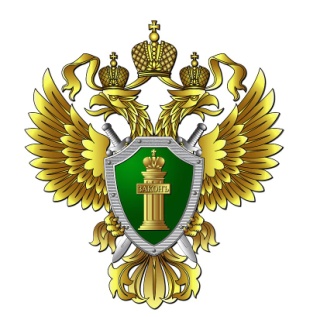                            ТРАНСПОРТНАЯ ПРОКУРАТУРАМагаданская транспортная прокуратура разъясняет: утвержден профессиональный стандарт для представителей авиационных предприятий-перевозчиковПриказом Минтруда России от 09.03.2022 № 114н утвержден профессиональный стандарт «Представитель авиационного предприятия-перевозчика».Указанный нормативный документ содержит перечень знаний, навыков и опыта, которые должны быть у сотрудников авиационных предприятий, выполняющих работы по наземному, техническому, коммерческому обслуживанию воздушных судов, пассажиров, багажа, грузов и почты в соответствии с установленными требованиями к безопасности, регулярности, пунктуальности полетов воздушных судов, стандартами обслуживания, производственными и финансово-экономическими планами представительства авиационного предприятия - перевозчика.Стандартом предусмотрены требования к образованию, обучению и другие характеристики.Приказ вступает в силу с 01.09.2022 и действует до 01.09.2028.Разъясняет Магаданская транспортная прокуратура.При цитировании или перепечатке текста ссылка на Магаданскую транспортную прокуратуру обязательна!